Demande d’achat conteneur jaune « papiers/cartons)Identification du demandeurDoit impérativement être rempli complètementNOM : …………………………………..		Prénom : …………………………………….NOM de la société (si applicable) : …………………………………………………………………….N° Registre National (OBLIGATOIRE pour une personne physique) : ………………………………………..........................................................N° de TVA ou BCE (banque centrale des entreprises) (OBLIGATOIRE pour une personne morale) : …………………………………………………………………………………..Adresse (sur Sambreville ):…………………………………………………………………………..…………………………………………………………………………………………………………N° tél : ……………………………… E-mail :  ………………………............................................								 Si second résident adresse du domicile (OBLIGATOIRE) : …………………………………………….………………………………………………………… ..Conteneur actuel Taille actuelle:        240 L	conteneur jaune Le conteneur papiers/cartons sera facturé conformément au règlement en vigueurDate : 							Signature : 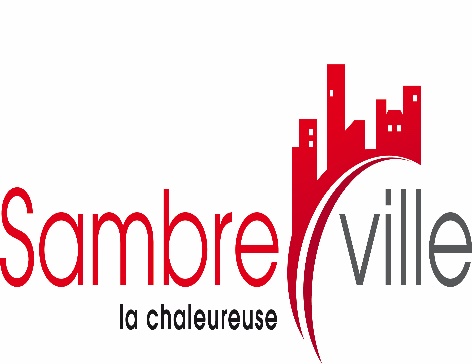 Demande de (nouveau) conteneur papiers/cartonsA retourner au service de la recette Grand-Place5060 SAMBREVILLEe-mail : facturation@commune.sambreville.be : 071/26.02.44